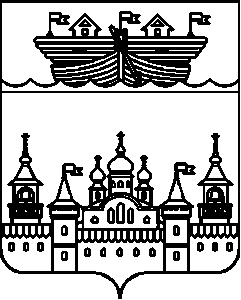 СЕЛЬСКИЙ СОВЕТ ГЛУХОВСКОГО СЕЛЬСОВЕТАВОСКРЕСЕНСКОГО МУНИЦИПАЛЬНОГО РАЙОНАНИЖЕГОРОДСКОЙ ОБЛАСТИРЕШЕНИЕ  18 апреля 2022 года										№ 15Об отмене решения сельского Совета Глуховского сельсовета Воскресенского муниципального района Нижегородской области 16 июля 2018 года № № 22	В целях реализации норм Федерального закона от 31 июля 2020 года № 248-ФЗ «О государственном контроле (надзоре) и муниципальном контроле в Российской Федерации» сельский Совет Глуховского сельсовета решил:1.Решение сельского Совета Глуховского сельсовета Воскресенского муниципального района Нижегородской области «Об утверждении Положения по осуществлению муниципального контроля за соблюдением требований, в сфере благоустройства на территории Глуховского сельсовета Воскресенского муниципального района Нижегородской области» от 16 июля 2018 года № 22 отменить. 2. Обнародовать настоящее решение на информационном стенде в здании администрации сельсовета и на официальном сайте администрации Воскресенского муниципального района.3.Настоящее решение вступает в силу со дня его обнародования.Глава местного самоуправления					К.Г. Крускин